世界500强  纬创资通 2022届校园招聘会公司简介：纬创资通股份有限公司以创新、诚信的经营理念，致力于成为全球ICT(信息、通讯)产业技术服务的领导者。作为全球最大的信息与通讯产品代工厂商之一，2001年5月30日成立至今备受各界肯定，2019年经福布斯(Forbes)杂志评比为世界500强企业，亦被列为亚太地区50家最佳上市企业。目前在全球拥有十一个制造基地，十五个区域性服务中心和九个研发设计中心，全球员工超过80,000人.客户群体苹果、小米、戴尔、惠普、联想、华硕等薪酬福利薪酬结构：月薪+加班费+奖金+津贴工作时间：五天八小时工作制       社会保险：五险一金激励政策：年度调薪、年终绩效奖金等带薪假期：享有法定假期、带薪假、婚假、产假、陪产假等训练体系多元化的训练体系晋升体系管理职：组长-副主任-主任-副经理-经理专业职：助理工程师-工程师-高级工程师/功能主任-功能副理-功能经理专家技能认证：精进-高手-专家校招专业及人数电子类 (硬件)需求 30人：产品工程师（PE）失效分析工程师（FAE）客户品质工程师（AQM）新产品导入工程师 （NPI )  自动化测试工程师（ATE）计算机类(软件)需求20人：软件测试工程师（TE）软硬件测试工程师（QT）系统运维工程师（IT）机械类需求20人：机构设计工程师（SME）机构工程师（PME）供应商品质管理师（SQM）设备工程师自动化工程师工业工程类需求20人：工业工程师（IE）仿真工程師统计学类需求5人：数据分析师经营分析师文科类/管理类30人：生产计划管理师（PC） 物料需求计划管理师（MC）采购管理师（Buyer） 品质管理工程师（QA）应聘须知微信端：微信关注“纬创集团纬创科技招聘”公众号或扫描下方二维码，点击“加入我们-成都分公司-校园招聘”投递简历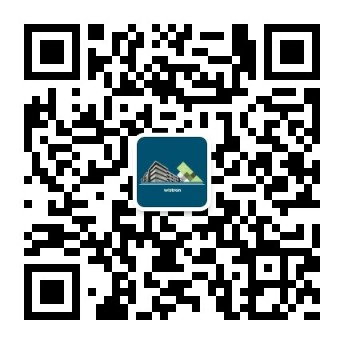 